YAKIN DOĞU ÜNİVERSİTESİ – ATATÜRK EĞİTİM FAKÜLTESİYAKIN DOĞU ÜNİVERSİTESİ – ATATÜRK EĞİTİM FAKÜLTESİYAKIN DOĞU ÜNİVERSİTESİ – ATATÜRK EĞİTİM FAKÜLTESİYAKIN DOĞU ÜNİVERSİTESİ – ATATÜRK EĞİTİM FAKÜLTESİYAKIN DOĞU ÜNİVERSİTESİ – ATATÜRK EĞİTİM FAKÜLTESİYAKIN DOĞU ÜNİVERSİTESİ – ATATÜRK EĞİTİM FAKÜLTESİYAKIN DOĞU ÜNİVERSİTESİ – ATATÜRK EĞİTİM FAKÜLTESİYAKIN DOĞU ÜNİVERSİTESİ – ATATÜRK EĞİTİM FAKÜLTESİYAKIN DOĞU ÜNİVERSİTESİ – ATATÜRK EĞİTİM FAKÜLTESİYAKIN DOĞU ÜNİVERSİTESİ – ATATÜRK EĞİTİM FAKÜLTESİYAKIN DOĞU ÜNİVERSİTESİ – ATATÜRK EĞİTİM FAKÜLTESİYAKIN DOĞU ÜNİVERSİTESİ – ATATÜRK EĞİTİM FAKÜLTESİYAKIN DOĞU ÜNİVERSİTESİ – ATATÜRK EĞİTİM FAKÜLTESİYAKIN DOĞU ÜNİVERSİTESİ – ATATÜRK EĞİTİM FAKÜLTESİYAKIN DOĞU ÜNİVERSİTESİ – ATATÜRK EĞİTİM FAKÜLTESİYAKIN DOĞU ÜNİVERSİTESİ – ATATÜRK EĞİTİM FAKÜLTESİYAKIN DOĞU ÜNİVERSİTESİ – ATATÜRK EĞİTİM FAKÜLTESİYAKIN DOĞU ÜNİVERSİTESİ – ATATÜRK EĞİTİM FAKÜLTESİYAKIN DOĞU ÜNİVERSİTESİ – ATATÜRK EĞİTİM FAKÜLTESİYAKIN DOĞU ÜNİVERSİTESİ – ATATÜRK EĞİTİM FAKÜLTESİYAKIN DOĞU ÜNİVERSİTESİ – ATATÜRK EĞİTİM FAKÜLTESİYAKIN DOĞU ÜNİVERSİTESİ – ATATÜRK EĞİTİM FAKÜLTESİYAKIN DOĞU ÜNİVERSİTESİ – ATATÜRK EĞİTİM FAKÜLTESİYAKIN DOĞU ÜNİVERSİTESİ – ATATÜRK EĞİTİM FAKÜLTESİYAKIN DOĞU ÜNİVERSİTESİ – ATATÜRK EĞİTİM FAKÜLTESİYAKIN DOĞU ÜNİVERSİTESİ – ATATÜRK EĞİTİM FAKÜLTESİYAKIN DOĞU ÜNİVERSİTESİ – ATATÜRK EĞİTİM FAKÜLTESİ Bölümü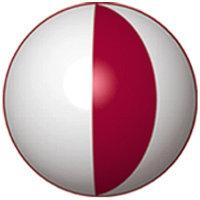 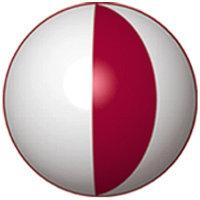 DERS İZLENCESİ2015-2016 Güz Dönemi BölümüDERS İZLENCESİ2015-2016 Güz Dönemi BölümüDERS İZLENCESİ2015-2016 Güz Dönemi BölümüDERS İZLENCESİ2015-2016 Güz Dönemi BölümüDERS İZLENCESİ2015-2016 Güz Dönemi BölümüDERS İZLENCESİ2015-2016 Güz Dönemi BölümüDERS İZLENCESİ2015-2016 Güz Dönemi BölümüDERS İZLENCESİ2015-2016 Güz Dönemi BölümüDERS İZLENCESİ2015-2016 Güz Dönemi BölümüDERS İZLENCESİ2015-2016 Güz Dönemi BölümüDERS İZLENCESİ2015-2016 Güz Dönemi BölümüDERS İZLENCESİ2015-2016 Güz Dönemi BölümüDERS İZLENCESİ2015-2016 Güz Dönemi BölümüDERS İZLENCESİ2015-2016 Güz Dönemi BölümüDERS İZLENCESİ2015-2016 Güz Dönemi BölümüDERS İZLENCESİ2015-2016 Güz Dönemi BölümüDERS İZLENCESİ2015-2016 Güz Dönemi BölümüDERS İZLENCESİ2015-2016 Güz Dönemi BölümüDERS İZLENCESİ2015-2016 Güz Dönemi BölümüDERS İZLENCESİ2015-2016 Güz Dönemi BölümüDERS İZLENCESİ2015-2016 Güz Dönemi BölümüDERS İZLENCESİ2015-2016 Güz Dönemi BölümüDERS İZLENCESİ2015-2016 Güz Dönemi BölümüDERS İZLENCESİ2015-2016 Güz Dönemi BölümüDERS İZLENCESİ2015-2016 Güz Dönemi BölümüDERS İZLENCESİ2015-2016 Güz Dönemi BölümüDERS İZLENCESİ2015-2016 Güz DönemiDers KoduEDS 101Ders KoduEDS 101Ders AdıEğitim Bilimine GirişDers AdıEğitim Bilimine GirişDers AdıEğitim Bilimine GirişDers AdıEğitim Bilimine GirişSınıfBirinci Sınıf SınıfBirinci Sınıf SınıfBirinci Sınıf SınıfBirinci Sınıf SınıfBirinci Sınıf SınıfBirinci Sınıf Haftalık Ders SaatleriHaftalık Ders SaatleriHaftalık Ders SaatleriHaftalık Ders SaatleriHaftalık Ders SaatleriHaftalık Ders SaatleriKrediAKTSAKTSAKTSHaftalık Ders Programı     Grup 1: 14:00-14.50                    14.50-15.40                    15.40-16.20                          (Perşembe)     Grup 2:  15-40-16.20                    16.20-17.10                    17.10-18.00                     (Cuma)Haftalık Ders Programı     Grup 1: 14:00-14.50                    14.50-15.40                    15.40-16.20                          (Perşembe)     Grup 2:  15-40-16.20                    16.20-17.10                    17.10-18.00                     (Cuma)Haftalık Ders Programı     Grup 1: 14:00-14.50                    14.50-15.40                    15.40-16.20                          (Perşembe)     Grup 2:  15-40-16.20                    16.20-17.10                    17.10-18.00                     (Cuma)Haftalık Ders Programı     Grup 1: 14:00-14.50                    14.50-15.40                    15.40-16.20                          (Perşembe)     Grup 2:  15-40-16.20                    16.20-17.10                    17.10-18.00                     (Cuma)Haftalık Ders Programı     Grup 1: 14:00-14.50                    14.50-15.40                    15.40-16.20                          (Perşembe)     Grup 2:  15-40-16.20                    16.20-17.10                    17.10-18.00                     (Cuma)Önkoşul: YokÖnkoşul: YokÖnkoşul: YokÖnkoşul: YokÖnkoşul: YokÖnkoşul: YokÖnkoşul: YokÖnkoşul: YokÖnkoşul: YokÖnkoşul: YokÖnkoşul: YokÖnkoşul: YokHaftalık Ders SaatleriHaftalık Ders SaatleriHaftalık Ders SaatleriHaftalık Ders SaatleriHaftalık Ders SaatleriHaftalık Ders Saatleri3444Haftalık Ders Programı     Grup 1: 14:00-14.50                    14.50-15.40                    15.40-16.20                          (Perşembe)     Grup 2:  15-40-16.20                    16.20-17.10                    17.10-18.00                     (Cuma)Haftalık Ders Programı     Grup 1: 14:00-14.50                    14.50-15.40                    15.40-16.20                          (Perşembe)     Grup 2:  15-40-16.20                    16.20-17.10                    17.10-18.00                     (Cuma)Haftalık Ders Programı     Grup 1: 14:00-14.50                    14.50-15.40                    15.40-16.20                          (Perşembe)     Grup 2:  15-40-16.20                    16.20-17.10                    17.10-18.00                     (Cuma)Haftalık Ders Programı     Grup 1: 14:00-14.50                    14.50-15.40                    15.40-16.20                          (Perşembe)     Grup 2:  15-40-16.20                    16.20-17.10                    17.10-18.00                     (Cuma)Haftalık Ders Programı     Grup 1: 14:00-14.50                    14.50-15.40                    15.40-16.20                          (Perşembe)     Grup 2:  15-40-16.20                    16.20-17.10                    17.10-18.00                     (Cuma)Ders Dili: TürkçeDers Dili: TürkçeDers Dili: TürkçeDers Dili: TürkçeDers Dili: TürkçeDers Dili: TürkçeDers Dili: TürkçeDers Dili: TürkçeDers Dili: TürkçeDers Dili: TürkçeDers Tipi:  ZorunlıDers Tipi:  ZorunlıDers Tipi:  ZorunlıDers Tipi:  ZorunlıDers Tipi:  ZorunlıDers Tipi:  ZorunlıDers Tipi:  ZorunlıYıl: 2015-2016 Yıl: 2015-2016 Yıl: 2015-2016 Yıl: 2015-2016 Yıl: 2015-2016 Yıl: 2015-2016 Yıl: 2015-2016 Yıl: 2015-2016 Yıl: 2015-2016 Dönem: GüzÖğretim Görevlisi/Ders Koordinatorü:  Uzm. Ezgi Pelin YıldızE-posta: yildizezgipelin@gmail.comWeb:Öğretim Görevlisi/Ders Koordinatorü:  Uzm. Ezgi Pelin YıldızE-posta: yildizezgipelin@gmail.comWeb:Öğretim Görevlisi/Ders Koordinatorü:  Uzm. Ezgi Pelin YıldızE-posta: yildizezgipelin@gmail.comWeb:Öğretim Görevlisi/Ders Koordinatorü:  Uzm. Ezgi Pelin YıldızE-posta: yildizezgipelin@gmail.comWeb:Öğretim Görevlisi/Ders Koordinatorü:  Uzm. Ezgi Pelin YıldızE-posta: yildizezgipelin@gmail.comWeb:Öğretim Görevlisi/Ders Koordinatorü:  Uzm. Ezgi Pelin YıldızE-posta: yildizezgipelin@gmail.comWeb:Öğretim Görevlisi/Ders Koordinatorü:  Uzm. Ezgi Pelin YıldızE-posta: yildizezgipelin@gmail.comWeb:Öğretim Görevlisi/Ders Koordinatorü:  Uzm. Ezgi Pelin YıldızE-posta: yildizezgipelin@gmail.comWeb:Öğretim Görevlisi/Ders Koordinatorü:  Uzm. Ezgi Pelin YıldızE-posta: yildizezgipelin@gmail.comWeb:Öğretim Görevlisi/Ders Koordinatorü:  Uzm. Ezgi Pelin YıldızE-posta: yildizezgipelin@gmail.comWeb:Öğretim Görevlisi/Ders Koordinatorü:  Uzm. Ezgi Pelin YıldızE-posta: yildizezgipelin@gmail.comWeb:Öğretim Görevlisi/Ders Koordinatorü:  Uzm. Ezgi Pelin YıldızE-posta: yildizezgipelin@gmail.comWeb:Öğretim Görevlisi/Ders Koordinatorü:  Uzm. Ezgi Pelin YıldızE-posta: yildizezgipelin@gmail.comWeb:Öğretim Görevlisi/Ders Koordinatorü:  Uzm. Ezgi Pelin YıldızE-posta: yildizezgipelin@gmail.comWeb:Ofis Saatleri: Part TimeOfis / Oda No.: Ofis / Oda Tel: Ofis Saatleri: Part TimeOfis / Oda No.: Ofis / Oda Tel: Ofis Saatleri: Part TimeOfis / Oda No.: Ofis / Oda Tel: Ofis Saatleri: Part TimeOfis / Oda No.: Ofis / Oda Tel: Ofis Saatleri: Part TimeOfis / Oda No.: Ofis / Oda Tel: Ofis Saatleri: Part TimeOfis / Oda No.: Ofis / Oda Tel: Ofis Saatleri: Part TimeOfis / Oda No.: Ofis / Oda Tel: Ofis Saatleri: Part TimeOfis / Oda No.: Ofis / Oda Tel: Ofis Saatleri: Part TimeOfis / Oda No.: Ofis / Oda Tel: Ofis Saatleri: Part TimeOfis / Oda No.: Ofis / Oda Tel: Ofis Saatleri: Part TimeOfis / Oda No.: Ofis / Oda Tel: Ofis Saatleri: Part TimeOfis / Oda No.: Ofis / Oda Tel: Ofis Saatleri: Part TimeOfis / Oda No.: Ofis / Oda Tel: Öğrenim KazanımlarıÖğrenim KazanımlarıÖğrenim KazanımlarıÖğrenim KazanımlarıBu dersi tamamladıklarında öğrenciler, Meslek kavramının ne olduğunu açıklar.Öğretmenlik mesleğinin özelliklerini sıralar. Sınıf ve okul çevresini tanımlar.Eğitimin sosyal politik ve ekonomik temellerini açıklar.Eğitimin bazı alanlarla (psikoloji,felsefe,hukuk,ekonomi) olan ilişkilerini yordar.Türk eğitim sisteminin yapısı ve genel işleyişini açıklarEğitimde alternatif bakış açılarını karşılaştırır. 	Bu dersi tamamladıklarında öğrenciler, Meslek kavramının ne olduğunu açıklar.Öğretmenlik mesleğinin özelliklerini sıralar. Sınıf ve okul çevresini tanımlar.Eğitimin sosyal politik ve ekonomik temellerini açıklar.Eğitimin bazı alanlarla (psikoloji,felsefe,hukuk,ekonomi) olan ilişkilerini yordar.Türk eğitim sisteminin yapısı ve genel işleyişini açıklarEğitimde alternatif bakış açılarını karşılaştırır. 	Bu dersi tamamladıklarında öğrenciler, Meslek kavramının ne olduğunu açıklar.Öğretmenlik mesleğinin özelliklerini sıralar. Sınıf ve okul çevresini tanımlar.Eğitimin sosyal politik ve ekonomik temellerini açıklar.Eğitimin bazı alanlarla (psikoloji,felsefe,hukuk,ekonomi) olan ilişkilerini yordar.Türk eğitim sisteminin yapısı ve genel işleyişini açıklarEğitimde alternatif bakış açılarını karşılaştırır. 	Bu dersi tamamladıklarında öğrenciler, Meslek kavramının ne olduğunu açıklar.Öğretmenlik mesleğinin özelliklerini sıralar. Sınıf ve okul çevresini tanımlar.Eğitimin sosyal politik ve ekonomik temellerini açıklar.Eğitimin bazı alanlarla (psikoloji,felsefe,hukuk,ekonomi) olan ilişkilerini yordar.Türk eğitim sisteminin yapısı ve genel işleyişini açıklarEğitimde alternatif bakış açılarını karşılaştırır. 	Bu dersi tamamladıklarında öğrenciler, Meslek kavramının ne olduğunu açıklar.Öğretmenlik mesleğinin özelliklerini sıralar. Sınıf ve okul çevresini tanımlar.Eğitimin sosyal politik ve ekonomik temellerini açıklar.Eğitimin bazı alanlarla (psikoloji,felsefe,hukuk,ekonomi) olan ilişkilerini yordar.Türk eğitim sisteminin yapısı ve genel işleyişini açıklarEğitimde alternatif bakış açılarını karşılaştırır. 	Bu dersi tamamladıklarında öğrenciler, Meslek kavramının ne olduğunu açıklar.Öğretmenlik mesleğinin özelliklerini sıralar. Sınıf ve okul çevresini tanımlar.Eğitimin sosyal politik ve ekonomik temellerini açıklar.Eğitimin bazı alanlarla (psikoloji,felsefe,hukuk,ekonomi) olan ilişkilerini yordar.Türk eğitim sisteminin yapısı ve genel işleyişini açıklarEğitimde alternatif bakış açılarını karşılaştırır. 	Bu dersi tamamladıklarında öğrenciler, Meslek kavramının ne olduğunu açıklar.Öğretmenlik mesleğinin özelliklerini sıralar. Sınıf ve okul çevresini tanımlar.Eğitimin sosyal politik ve ekonomik temellerini açıklar.Eğitimin bazı alanlarla (psikoloji,felsefe,hukuk,ekonomi) olan ilişkilerini yordar.Türk eğitim sisteminin yapısı ve genel işleyişini açıklarEğitimde alternatif bakış açılarını karşılaştırır. 	Bu dersi tamamladıklarında öğrenciler, Meslek kavramının ne olduğunu açıklar.Öğretmenlik mesleğinin özelliklerini sıralar. Sınıf ve okul çevresini tanımlar.Eğitimin sosyal politik ve ekonomik temellerini açıklar.Eğitimin bazı alanlarla (psikoloji,felsefe,hukuk,ekonomi) olan ilişkilerini yordar.Türk eğitim sisteminin yapısı ve genel işleyişini açıklarEğitimde alternatif bakış açılarını karşılaştırır. 	Bu dersi tamamladıklarında öğrenciler, Meslek kavramının ne olduğunu açıklar.Öğretmenlik mesleğinin özelliklerini sıralar. Sınıf ve okul çevresini tanımlar.Eğitimin sosyal politik ve ekonomik temellerini açıklar.Eğitimin bazı alanlarla (psikoloji,felsefe,hukuk,ekonomi) olan ilişkilerini yordar.Türk eğitim sisteminin yapısı ve genel işleyişini açıklarEğitimde alternatif bakış açılarını karşılaştırır. 	Bu dersi tamamladıklarında öğrenciler, Meslek kavramının ne olduğunu açıklar.Öğretmenlik mesleğinin özelliklerini sıralar. Sınıf ve okul çevresini tanımlar.Eğitimin sosyal politik ve ekonomik temellerini açıklar.Eğitimin bazı alanlarla (psikoloji,felsefe,hukuk,ekonomi) olan ilişkilerini yordar.Türk eğitim sisteminin yapısı ve genel işleyişini açıklarEğitimde alternatif bakış açılarını karşılaştırır. 	Bu dersi tamamladıklarında öğrenciler, Meslek kavramının ne olduğunu açıklar.Öğretmenlik mesleğinin özelliklerini sıralar. Sınıf ve okul çevresini tanımlar.Eğitimin sosyal politik ve ekonomik temellerini açıklar.Eğitimin bazı alanlarla (psikoloji,felsefe,hukuk,ekonomi) olan ilişkilerini yordar.Türk eğitim sisteminin yapısı ve genel işleyişini açıklarEğitimde alternatif bakış açılarını karşılaştırır. 	Bu dersi tamamladıklarında öğrenciler, Meslek kavramının ne olduğunu açıklar.Öğretmenlik mesleğinin özelliklerini sıralar. Sınıf ve okul çevresini tanımlar.Eğitimin sosyal politik ve ekonomik temellerini açıklar.Eğitimin bazı alanlarla (psikoloji,felsefe,hukuk,ekonomi) olan ilişkilerini yordar.Türk eğitim sisteminin yapısı ve genel işleyişini açıklarEğitimde alternatif bakış açılarını karşılaştırır. 	Bu dersi tamamladıklarında öğrenciler, Meslek kavramının ne olduğunu açıklar.Öğretmenlik mesleğinin özelliklerini sıralar. Sınıf ve okul çevresini tanımlar.Eğitimin sosyal politik ve ekonomik temellerini açıklar.Eğitimin bazı alanlarla (psikoloji,felsefe,hukuk,ekonomi) olan ilişkilerini yordar.Türk eğitim sisteminin yapısı ve genel işleyişini açıklarEğitimde alternatif bakış açılarını karşılaştırır. 	Bu dersi tamamladıklarında öğrenciler, Meslek kavramının ne olduğunu açıklar.Öğretmenlik mesleğinin özelliklerini sıralar. Sınıf ve okul çevresini tanımlar.Eğitimin sosyal politik ve ekonomik temellerini açıklar.Eğitimin bazı alanlarla (psikoloji,felsefe,hukuk,ekonomi) olan ilişkilerini yordar.Türk eğitim sisteminin yapısı ve genel işleyişini açıklarEğitimde alternatif bakış açılarını karşılaştırır. 	Bu dersi tamamladıklarında öğrenciler, Meslek kavramının ne olduğunu açıklar.Öğretmenlik mesleğinin özelliklerini sıralar. Sınıf ve okul çevresini tanımlar.Eğitimin sosyal politik ve ekonomik temellerini açıklar.Eğitimin bazı alanlarla (psikoloji,felsefe,hukuk,ekonomi) olan ilişkilerini yordar.Türk eğitim sisteminin yapısı ve genel işleyişini açıklarEğitimde alternatif bakış açılarını karşılaştırır. 	Bu dersi tamamladıklarında öğrenciler, Meslek kavramının ne olduğunu açıklar.Öğretmenlik mesleğinin özelliklerini sıralar. Sınıf ve okul çevresini tanımlar.Eğitimin sosyal politik ve ekonomik temellerini açıklar.Eğitimin bazı alanlarla (psikoloji,felsefe,hukuk,ekonomi) olan ilişkilerini yordar.Türk eğitim sisteminin yapısı ve genel işleyişini açıklarEğitimde alternatif bakış açılarını karşılaştırır. 	Bu dersi tamamladıklarında öğrenciler, Meslek kavramının ne olduğunu açıklar.Öğretmenlik mesleğinin özelliklerini sıralar. Sınıf ve okul çevresini tanımlar.Eğitimin sosyal politik ve ekonomik temellerini açıklar.Eğitimin bazı alanlarla (psikoloji,felsefe,hukuk,ekonomi) olan ilişkilerini yordar.Türk eğitim sisteminin yapısı ve genel işleyişini açıklarEğitimde alternatif bakış açılarını karşılaştırır. 	Bu dersi tamamladıklarında öğrenciler, Meslek kavramının ne olduğunu açıklar.Öğretmenlik mesleğinin özelliklerini sıralar. Sınıf ve okul çevresini tanımlar.Eğitimin sosyal politik ve ekonomik temellerini açıklar.Eğitimin bazı alanlarla (psikoloji,felsefe,hukuk,ekonomi) olan ilişkilerini yordar.Türk eğitim sisteminin yapısı ve genel işleyişini açıklarEğitimde alternatif bakış açılarını karşılaştırır. 	Bu dersi tamamladıklarında öğrenciler, Meslek kavramının ne olduğunu açıklar.Öğretmenlik mesleğinin özelliklerini sıralar. Sınıf ve okul çevresini tanımlar.Eğitimin sosyal politik ve ekonomik temellerini açıklar.Eğitimin bazı alanlarla (psikoloji,felsefe,hukuk,ekonomi) olan ilişkilerini yordar.Türk eğitim sisteminin yapısı ve genel işleyişini açıklarEğitimde alternatif bakış açılarını karşılaştırır. 	Bu dersi tamamladıklarında öğrenciler, Meslek kavramının ne olduğunu açıklar.Öğretmenlik mesleğinin özelliklerini sıralar. Sınıf ve okul çevresini tanımlar.Eğitimin sosyal politik ve ekonomik temellerini açıklar.Eğitimin bazı alanlarla (psikoloji,felsefe,hukuk,ekonomi) olan ilişkilerini yordar.Türk eğitim sisteminin yapısı ve genel işleyişini açıklarEğitimde alternatif bakış açılarını karşılaştırır. 	Bu dersi tamamladıklarında öğrenciler, Meslek kavramının ne olduğunu açıklar.Öğretmenlik mesleğinin özelliklerini sıralar. Sınıf ve okul çevresini tanımlar.Eğitimin sosyal politik ve ekonomik temellerini açıklar.Eğitimin bazı alanlarla (psikoloji,felsefe,hukuk,ekonomi) olan ilişkilerini yordar.Türk eğitim sisteminin yapısı ve genel işleyişini açıklarEğitimde alternatif bakış açılarını karşılaştırır. 	Bu dersi tamamladıklarında öğrenciler, Meslek kavramının ne olduğunu açıklar.Öğretmenlik mesleğinin özelliklerini sıralar. Sınıf ve okul çevresini tanımlar.Eğitimin sosyal politik ve ekonomik temellerini açıklar.Eğitimin bazı alanlarla (psikoloji,felsefe,hukuk,ekonomi) olan ilişkilerini yordar.Türk eğitim sisteminin yapısı ve genel işleyişini açıklarEğitimde alternatif bakış açılarını karşılaştırır. 	Bu dersi tamamladıklarında öğrenciler, Meslek kavramının ne olduğunu açıklar.Öğretmenlik mesleğinin özelliklerini sıralar. Sınıf ve okul çevresini tanımlar.Eğitimin sosyal politik ve ekonomik temellerini açıklar.Eğitimin bazı alanlarla (psikoloji,felsefe,hukuk,ekonomi) olan ilişkilerini yordar.Türk eğitim sisteminin yapısı ve genel işleyişini açıklarEğitimde alternatif bakış açılarını karşılaştırır. 	Ders TanımıDers TanımıDers TanımıDers TanımıÖğretmenlik mesleğinin özellikleri, sınıf ve okul çevresi, eğitimin bazı alanlarla ilişkisi(psikoloji,felsefe,hukuk), Türk Eğitim Sisteminin tartışıldığı zorunlu bir derstir.Öğretmenlik mesleğinin özellikleri, sınıf ve okul çevresi, eğitimin bazı alanlarla ilişkisi(psikoloji,felsefe,hukuk), Türk Eğitim Sisteminin tartışıldığı zorunlu bir derstir.Öğretmenlik mesleğinin özellikleri, sınıf ve okul çevresi, eğitimin bazı alanlarla ilişkisi(psikoloji,felsefe,hukuk), Türk Eğitim Sisteminin tartışıldığı zorunlu bir derstir.Öğretmenlik mesleğinin özellikleri, sınıf ve okul çevresi, eğitimin bazı alanlarla ilişkisi(psikoloji,felsefe,hukuk), Türk Eğitim Sisteminin tartışıldığı zorunlu bir derstir.Öğretmenlik mesleğinin özellikleri, sınıf ve okul çevresi, eğitimin bazı alanlarla ilişkisi(psikoloji,felsefe,hukuk), Türk Eğitim Sisteminin tartışıldığı zorunlu bir derstir.Öğretmenlik mesleğinin özellikleri, sınıf ve okul çevresi, eğitimin bazı alanlarla ilişkisi(psikoloji,felsefe,hukuk), Türk Eğitim Sisteminin tartışıldığı zorunlu bir derstir.Öğretmenlik mesleğinin özellikleri, sınıf ve okul çevresi, eğitimin bazı alanlarla ilişkisi(psikoloji,felsefe,hukuk), Türk Eğitim Sisteminin tartışıldığı zorunlu bir derstir.Öğretmenlik mesleğinin özellikleri, sınıf ve okul çevresi, eğitimin bazı alanlarla ilişkisi(psikoloji,felsefe,hukuk), Türk Eğitim Sisteminin tartışıldığı zorunlu bir derstir.Öğretmenlik mesleğinin özellikleri, sınıf ve okul çevresi, eğitimin bazı alanlarla ilişkisi(psikoloji,felsefe,hukuk), Türk Eğitim Sisteminin tartışıldığı zorunlu bir derstir.Öğretmenlik mesleğinin özellikleri, sınıf ve okul çevresi, eğitimin bazı alanlarla ilişkisi(psikoloji,felsefe,hukuk), Türk Eğitim Sisteminin tartışıldığı zorunlu bir derstir.Öğretmenlik mesleğinin özellikleri, sınıf ve okul çevresi, eğitimin bazı alanlarla ilişkisi(psikoloji,felsefe,hukuk), Türk Eğitim Sisteminin tartışıldığı zorunlu bir derstir.Öğretmenlik mesleğinin özellikleri, sınıf ve okul çevresi, eğitimin bazı alanlarla ilişkisi(psikoloji,felsefe,hukuk), Türk Eğitim Sisteminin tartışıldığı zorunlu bir derstir.Öğretmenlik mesleğinin özellikleri, sınıf ve okul çevresi, eğitimin bazı alanlarla ilişkisi(psikoloji,felsefe,hukuk), Türk Eğitim Sisteminin tartışıldığı zorunlu bir derstir.Öğretmenlik mesleğinin özellikleri, sınıf ve okul çevresi, eğitimin bazı alanlarla ilişkisi(psikoloji,felsefe,hukuk), Türk Eğitim Sisteminin tartışıldığı zorunlu bir derstir.Öğretmenlik mesleğinin özellikleri, sınıf ve okul çevresi, eğitimin bazı alanlarla ilişkisi(psikoloji,felsefe,hukuk), Türk Eğitim Sisteminin tartışıldığı zorunlu bir derstir.Öğretmenlik mesleğinin özellikleri, sınıf ve okul çevresi, eğitimin bazı alanlarla ilişkisi(psikoloji,felsefe,hukuk), Türk Eğitim Sisteminin tartışıldığı zorunlu bir derstir.Öğretmenlik mesleğinin özellikleri, sınıf ve okul çevresi, eğitimin bazı alanlarla ilişkisi(psikoloji,felsefe,hukuk), Türk Eğitim Sisteminin tartışıldığı zorunlu bir derstir.Öğretmenlik mesleğinin özellikleri, sınıf ve okul çevresi, eğitimin bazı alanlarla ilişkisi(psikoloji,felsefe,hukuk), Türk Eğitim Sisteminin tartışıldığı zorunlu bir derstir.Öğretmenlik mesleğinin özellikleri, sınıf ve okul çevresi, eğitimin bazı alanlarla ilişkisi(psikoloji,felsefe,hukuk), Türk Eğitim Sisteminin tartışıldığı zorunlu bir derstir.Öğretmenlik mesleğinin özellikleri, sınıf ve okul çevresi, eğitimin bazı alanlarla ilişkisi(psikoloji,felsefe,hukuk), Türk Eğitim Sisteminin tartışıldığı zorunlu bir derstir.Öğretmenlik mesleğinin özellikleri, sınıf ve okul çevresi, eğitimin bazı alanlarla ilişkisi(psikoloji,felsefe,hukuk), Türk Eğitim Sisteminin tartışıldığı zorunlu bir derstir.Öğretmenlik mesleğinin özellikleri, sınıf ve okul çevresi, eğitimin bazı alanlarla ilişkisi(psikoloji,felsefe,hukuk), Türk Eğitim Sisteminin tartışıldığı zorunlu bir derstir.Öğretmenlik mesleğinin özellikleri, sınıf ve okul çevresi, eğitimin bazı alanlarla ilişkisi(psikoloji,felsefe,hukuk), Türk Eğitim Sisteminin tartışıldığı zorunlu bir derstir.Dersin AmaçlarıDersin AmaçlarıDersin AmaçlarıDersin AmaçlarıBu dersin amacı; öğrencilerin eğitim bilimleri ve Türk Eğitim Sistemi hakkında genel bir bilgiye ve öngörüye sahip olmalarını sağlamaktır.Bu dersin amacı; öğrencilerin eğitim bilimleri ve Türk Eğitim Sistemi hakkında genel bir bilgiye ve öngörüye sahip olmalarını sağlamaktır.Bu dersin amacı; öğrencilerin eğitim bilimleri ve Türk Eğitim Sistemi hakkında genel bir bilgiye ve öngörüye sahip olmalarını sağlamaktır.Bu dersin amacı; öğrencilerin eğitim bilimleri ve Türk Eğitim Sistemi hakkında genel bir bilgiye ve öngörüye sahip olmalarını sağlamaktır.Bu dersin amacı; öğrencilerin eğitim bilimleri ve Türk Eğitim Sistemi hakkında genel bir bilgiye ve öngörüye sahip olmalarını sağlamaktır.Bu dersin amacı; öğrencilerin eğitim bilimleri ve Türk Eğitim Sistemi hakkında genel bir bilgiye ve öngörüye sahip olmalarını sağlamaktır.Bu dersin amacı; öğrencilerin eğitim bilimleri ve Türk Eğitim Sistemi hakkında genel bir bilgiye ve öngörüye sahip olmalarını sağlamaktır.Bu dersin amacı; öğrencilerin eğitim bilimleri ve Türk Eğitim Sistemi hakkında genel bir bilgiye ve öngörüye sahip olmalarını sağlamaktır.Bu dersin amacı; öğrencilerin eğitim bilimleri ve Türk Eğitim Sistemi hakkında genel bir bilgiye ve öngörüye sahip olmalarını sağlamaktır.Bu dersin amacı; öğrencilerin eğitim bilimleri ve Türk Eğitim Sistemi hakkında genel bir bilgiye ve öngörüye sahip olmalarını sağlamaktır.Bu dersin amacı; öğrencilerin eğitim bilimleri ve Türk Eğitim Sistemi hakkında genel bir bilgiye ve öngörüye sahip olmalarını sağlamaktır.Bu dersin amacı; öğrencilerin eğitim bilimleri ve Türk Eğitim Sistemi hakkında genel bir bilgiye ve öngörüye sahip olmalarını sağlamaktır.Bu dersin amacı; öğrencilerin eğitim bilimleri ve Türk Eğitim Sistemi hakkında genel bir bilgiye ve öngörüye sahip olmalarını sağlamaktır.Bu dersin amacı; öğrencilerin eğitim bilimleri ve Türk Eğitim Sistemi hakkında genel bir bilgiye ve öngörüye sahip olmalarını sağlamaktır.Bu dersin amacı; öğrencilerin eğitim bilimleri ve Türk Eğitim Sistemi hakkında genel bir bilgiye ve öngörüye sahip olmalarını sağlamaktır.Bu dersin amacı; öğrencilerin eğitim bilimleri ve Türk Eğitim Sistemi hakkında genel bir bilgiye ve öngörüye sahip olmalarını sağlamaktır.Bu dersin amacı; öğrencilerin eğitim bilimleri ve Türk Eğitim Sistemi hakkında genel bir bilgiye ve öngörüye sahip olmalarını sağlamaktır.Bu dersin amacı; öğrencilerin eğitim bilimleri ve Türk Eğitim Sistemi hakkında genel bir bilgiye ve öngörüye sahip olmalarını sağlamaktır.Bu dersin amacı; öğrencilerin eğitim bilimleri ve Türk Eğitim Sistemi hakkında genel bir bilgiye ve öngörüye sahip olmalarını sağlamaktır.Bu dersin amacı; öğrencilerin eğitim bilimleri ve Türk Eğitim Sistemi hakkında genel bir bilgiye ve öngörüye sahip olmalarını sağlamaktır.Bu dersin amacı; öğrencilerin eğitim bilimleri ve Türk Eğitim Sistemi hakkında genel bir bilgiye ve öngörüye sahip olmalarını sağlamaktır.Bu dersin amacı; öğrencilerin eğitim bilimleri ve Türk Eğitim Sistemi hakkında genel bir bilgiye ve öngörüye sahip olmalarını sağlamaktır.Bu dersin amacı; öğrencilerin eğitim bilimleri ve Türk Eğitim Sistemi hakkında genel bir bilgiye ve öngörüye sahip olmalarını sağlamaktır.Ders Kitabi ve/veya KaynaklarDers Kitabi ve/veya KaynaklarDers Kitabi ve/veya KaynaklarDers Kitabi ve/veya KaynaklarDers Kitabi ve/veya Kaynaklar111Gökmen Dağlı, Eğitim Bilimine GirişGökmen Dağlı, Eğitim Bilimine GirişGökmen Dağlı, Eğitim Bilimine GirişGökmen Dağlı, Eğitim Bilimine GirişGökmen Dağlı, Eğitim Bilimine GirişGökmen Dağlı, Eğitim Bilimine GirişGökmen Dağlı, Eğitim Bilimine GirişGökmen Dağlı, Eğitim Bilimine GirişGökmen Dağlı, Eğitim Bilimine GirişGökmen Dağlı, Eğitim Bilimine GirişGökmen Dağlı, Eğitim Bilimine GirişGökmen Dağlı, Eğitim Bilimine GirişGökmen Dağlı, Eğitim Bilimine GirişGökmen Dağlı, Eğitim Bilimine GirişGökmen Dağlı, Eğitim Bilimine GirişGökmen Dağlı, Eğitim Bilimine GirişGökmen Dağlı, Eğitim Bilimine GirişGökmen Dağlı, Eğitim Bilimine GirişGökmen Dağlı, Eğitim Bilimine GirişDers Kitabi ve/veya KaynaklarDers Kitabi ve/veya KaynaklarDers Kitabi ve/veya KaynaklarDers Kitabi ve/veya KaynaklarDers Kitabi ve/veya Kaynaklar222Özcan Demirel, Kadir Keskinkılıç, Eğitim Bilimine Giriş, Pegem Akademi (Ek Kaynak)Özcan Demirel, Kadir Keskinkılıç, Eğitim Bilimine Giriş, Pegem Akademi (Ek Kaynak)Özcan Demirel, Kadir Keskinkılıç, Eğitim Bilimine Giriş, Pegem Akademi (Ek Kaynak)Özcan Demirel, Kadir Keskinkılıç, Eğitim Bilimine Giriş, Pegem Akademi (Ek Kaynak)Özcan Demirel, Kadir Keskinkılıç, Eğitim Bilimine Giriş, Pegem Akademi (Ek Kaynak)Özcan Demirel, Kadir Keskinkılıç, Eğitim Bilimine Giriş, Pegem Akademi (Ek Kaynak)Özcan Demirel, Kadir Keskinkılıç, Eğitim Bilimine Giriş, Pegem Akademi (Ek Kaynak)Özcan Demirel, Kadir Keskinkılıç, Eğitim Bilimine Giriş, Pegem Akademi (Ek Kaynak)Özcan Demirel, Kadir Keskinkılıç, Eğitim Bilimine Giriş, Pegem Akademi (Ek Kaynak)Özcan Demirel, Kadir Keskinkılıç, Eğitim Bilimine Giriş, Pegem Akademi (Ek Kaynak)Özcan Demirel, Kadir Keskinkılıç, Eğitim Bilimine Giriş, Pegem Akademi (Ek Kaynak)Özcan Demirel, Kadir Keskinkılıç, Eğitim Bilimine Giriş, Pegem Akademi (Ek Kaynak)Özcan Demirel, Kadir Keskinkılıç, Eğitim Bilimine Giriş, Pegem Akademi (Ek Kaynak)Özcan Demirel, Kadir Keskinkılıç, Eğitim Bilimine Giriş, Pegem Akademi (Ek Kaynak)Özcan Demirel, Kadir Keskinkılıç, Eğitim Bilimine Giriş, Pegem Akademi (Ek Kaynak)Özcan Demirel, Kadir Keskinkılıç, Eğitim Bilimine Giriş, Pegem Akademi (Ek Kaynak)Özcan Demirel, Kadir Keskinkılıç, Eğitim Bilimine Giriş, Pegem Akademi (Ek Kaynak)Özcan Demirel, Kadir Keskinkılıç, Eğitim Bilimine Giriş, Pegem Akademi (Ek Kaynak)Özcan Demirel, Kadir Keskinkılıç, Eğitim Bilimine Giriş, Pegem Akademi (Ek Kaynak)Ders İçeriğiDers İçeriğiDers İçeriğiDers İçeriğiDerste Kullanılacak YöntemlerDerste Kullanılacak YöntemlerDerste Kullanılacak YöntemlerDerste Kullanılacak YöntemlerDerste Kullanılacak YöntemlerDerste Kullanılacak YöntemlerDerste Kullanılacak YöntemlerDerste Kullanılacak YöntemlerDerste Kullanılacak YöntemlerDerste Kullanılacak YöntemlerDerste Kullanılacak YöntemlerSunuş yöntemi, tartışma, buluş yöntemi, beyin fırtınası ve soru cevap tekniğiSunuş yöntemi, tartışma, buluş yöntemi, beyin fırtınası ve soru cevap tekniğiSunuş yöntemi, tartışma, buluş yöntemi, beyin fırtınası ve soru cevap tekniğiSunuş yöntemi, tartışma, buluş yöntemi, beyin fırtınası ve soru cevap tekniğiSunuş yöntemi, tartışma, buluş yöntemi, beyin fırtınası ve soru cevap tekniğiSunuş yöntemi, tartışma, buluş yöntemi, beyin fırtınası ve soru cevap tekniğiSunuş yöntemi, tartışma, buluş yöntemi, beyin fırtınası ve soru cevap tekniğiSunuş yöntemi, tartışma, buluş yöntemi, beyin fırtınası ve soru cevap tekniğiSunuş yöntemi, tartışma, buluş yöntemi, beyin fırtınası ve soru cevap tekniğiSunuş yöntemi, tartışma, buluş yöntemi, beyin fırtınası ve soru cevap tekniğiSunuş yöntemi, tartışma, buluş yöntemi, beyin fırtınası ve soru cevap tekniğiSunuş yöntemi, tartışma, buluş yöntemi, beyin fırtınası ve soru cevap tekniğiSunuş yöntemi, tartışma, buluş yöntemi, beyin fırtınası ve soru cevap tekniğiSunuş yöntemi, tartışma, buluş yöntemi, beyin fırtınası ve soru cevap tekniğiSunuş yöntemi, tartışma, buluş yöntemi, beyin fırtınası ve soru cevap tekniğiSunuş yöntemi, tartışma, buluş yöntemi, beyin fırtınası ve soru cevap tekniğiHAFTALIK DERS İZLENCESİHAFTALIK DERS İZLENCESİHAFTALIK DERS İZLENCESİHAFTALIK DERS İZLENCESİHAFTALIK DERS İZLENCESİHAFTALIK DERS İZLENCESİHAFTALIK DERS İZLENCESİHAFTALIK DERS İZLENCESİHAFTALIK DERS İZLENCESİHAFTALIK DERS İZLENCESİHAFTALIK DERS İZLENCESİHAFTALIK DERS İZLENCESİHAFTALIK DERS İZLENCESİHAFTALIK DERS İZLENCESİHAFTALIK DERS İZLENCESİHAFTALIK DERS İZLENCESİHAFTALIK DERS İZLENCESİHAFTALIK DERS İZLENCESİHAFTALIK DERS İZLENCESİHAFTALIK DERS İZLENCESİHAFTALIK DERS İZLENCESİHAFTALIK DERS İZLENCESİHAFTALIK DERS İZLENCESİHAFTALIK DERS İZLENCESİHAFTALIK DERS İZLENCESİHAFTALIK DERS İZLENCESİHAFTALIK DERS İZLENCESİHaftaTarihTarihTarihTarihTarihTarihAktivitelerAktivitelerAktivitelerAktivitelerAktivitelerAktivitelerAktivitelerAktivitelerAktivitelerNotlarNotlarNotlarNotlarNotlarNotlarNotlarNotlarNotlarNotlarReferans/Kaynak1 22 Eylül – 26 Eylül 22 Eylül – 26 Eylül 22 Eylül – 26 Eylül 22 Eylül – 26 Eylül 22 Eylül – 26 Eylül 22 Eylül – 26 EylülDerse girişDerse girişDerse girişDerse girişDerse girişDerse girişDerse girişDerse girişDerse girişDerse girişDerse girişDerse girişDerse girişDerse girişDerse girişDerse girişDerse girişDerse girişDerse giriş2 29 Eylül – 03 Ekim 29 Eylül – 03 Ekim 29 Eylül – 03 Ekim 29 Eylül – 03 Ekim 29 Eylül – 03 Ekim 29 Eylül – 03 Ekim3 08 Ekim – 09 Ekim 08 Ekim – 09 Ekim 08 Ekim – 09 Ekim 08 Ekim – 09 Ekim 08 Ekim – 09 Ekim 08 Ekim – 09 EkimEğitimin Temel KavramlarıEğitimin Temel KavramlarıEğitimin Temel KavramlarıEğitimin Temel KavramlarıEğitimin Temel KavramlarıEğitimin Temel KavramlarıEğitimin Temel KavramlarıEğitimin Temel KavramlarıEğitimin Temel KavramlarıDüz anlatım, tartışma, soru cevap, beyin fırtınası.Düz anlatım, tartışma, soru cevap, beyin fırtınası.Düz anlatım, tartışma, soru cevap, beyin fırtınası.Düz anlatım, tartışma, soru cevap, beyin fırtınası.Düz anlatım, tartışma, soru cevap, beyin fırtınası.Düz anlatım, tartışma, soru cevap, beyin fırtınası.Düz anlatım, tartışma, soru cevap, beyin fırtınası.Düz anlatım, tartışma, soru cevap, beyin fırtınası.Düz anlatım, tartışma, soru cevap, beyin fırtınası.Düz anlatım, tartışma, soru cevap, beyin fırtınası.224 15 Ekim – 16 Ekim 15 Ekim – 16 Ekim 15 Ekim – 16 Ekim 15 Ekim – 16 Ekim 15 Ekim – 16 Ekim 15 Ekim – 16 EkimEğitimin Amaçları ve Hukuksal TemelleriEğitimin Amaçları ve Hukuksal TemelleriEğitimin Amaçları ve Hukuksal TemelleriEğitimin Amaçları ve Hukuksal TemelleriEğitimin Amaçları ve Hukuksal TemelleriEğitimin Amaçları ve Hukuksal TemelleriEğitimin Amaçları ve Hukuksal TemelleriEğitimin Amaçları ve Hukuksal TemelleriEğitimin Amaçları ve Hukuksal TemelleriDüz anlatım, tartışmaDüz anlatım, tartışmaDüz anlatım, tartışmaDüz anlatım, tartışmaDüz anlatım, tartışmaDüz anlatım, tartışmaDüz anlatım, tartışmaDüz anlatım, tartışmaDüz anlatım, tartışmaDüz anlatım, tartışma225 22 Ekim – 23 Ekim 22 Ekim – 23 Ekim 22 Ekim – 23 Ekim 22 Ekim – 23 Ekim 22 Ekim – 23 Ekim 22 Ekim – 23 EkimEğitimin Tarihsel TemelleriEğitimin Tarihsel TemelleriEğitimin Tarihsel TemelleriEğitimin Tarihsel TemelleriEğitimin Tarihsel TemelleriEğitimin Tarihsel TemelleriEğitimin Tarihsel TemelleriEğitimin Tarihsel TemelleriEğitimin Tarihsel TemelleriDüz anlatım, tartışmaDüz anlatım, tartışmaDüz anlatım, tartışmaDüz anlatım, tartışmaDüz anlatım, tartışmaDüz anlatım, tartışmaDüz anlatım, tartışmaDüz anlatım, tartışmaDüz anlatım, tartışmaDüz anlatım, tartışma226 30 Ekim 30 Ekim 30 Ekim 30 Ekim 30 Ekim 30 EkimEğitimin Felsefi TemelleriEğitimin Felsefi TemelleriEğitimin Felsefi TemelleriEğitimin Felsefi TemelleriEğitimin Felsefi TemelleriEğitimin Felsefi TemelleriEğitimin Felsefi TemelleriEğitimin Felsefi TemelleriEğitimin Felsefi TemelleriDüz anlatım, tartışma Düz anlatım, tartışma Düz anlatım, tartışma Düz anlatım, tartışma Düz anlatım, tartışma Düz anlatım, tartışma Düz anlatım, tartışma Düz anlatım, tartışma Düz anlatım, tartışma Düz anlatım, tartışma 22705 Kasım – 06 Kasım05 Kasım – 06 Kasım05 Kasım – 06 Kasım05 Kasım – 06 Kasım05 Kasım – 06 Kasım05 Kasım – 06 KasımEğitimin Psikolojik TemelleriEğitimin Psikolojik TemelleriEğitimin Psikolojik TemelleriEğitimin Psikolojik TemelleriEğitimin Psikolojik TemelleriEğitimin Psikolojik TemelleriEğitimin Psikolojik TemelleriEğitimin Psikolojik TemelleriEğitimin Psikolojik TemelleriDüz anlatım, tartışmaDüz anlatım, tartışmaDüz anlatım, tartışmaDüz anlatım, tartışmaDüz anlatım, tartışmaDüz anlatım, tartışmaDüz anlatım, tartışmaDüz anlatım, tartışmaDüz anlatım, tartışmaDüz anlatım, tartışma22812 Kasım – 13 Kasım12 Kasım – 13 Kasım12 Kasım – 13 Kasım12 Kasım – 13 Kasım12 Kasım – 13 Kasım12 Kasım – 13 KasımEğitimin Toplumsal TemelleriEğitimin Toplumsal TemelleriEğitimin Toplumsal TemelleriEğitimin Toplumsal TemelleriEğitimin Toplumsal TemelleriEğitimin Toplumsal TemelleriEğitimin Toplumsal TemelleriEğitimin Toplumsal TemelleriEğitimin Toplumsal TemelleriDüz anlatım, tartışmaDüz anlatım, tartışmaDüz anlatım, tartışmaDüz anlatım, tartışmaDüz anlatım, tartışmaDüz anlatım, tartışmaDüz anlatım, tartışmaDüz anlatım, tartışmaDüz anlatım, tartışmaDüz anlatım, tartışma22919 Kasım – 20 Kasım19 Kasım – 20 Kasım19 Kasım – 20 Kasım19 Kasım – 20 Kasım19 Kasım – 20 Kasım19 Kasım – 20 KasımARA SINAVLARARA SINAVLARARA SINAVLARARA SINAVLARARA SINAVLARARA SINAVLARARA SINAVLARARA SINAVLARARA SINAVLARARA SINAVLARARA SINAVLARARA SINAVLARARA SINAVLARARA SINAVLARARA SINAVLARARA SINAVLARARA SINAVLARARA SINAVLARARA SINAVLARARA SINAVLARARA SINAVLAR1026 Kasım – 27 Kasım26 Kasım – 27 Kasım26 Kasım – 27 Kasım26 Kasım – 27 Kasım26 Kasım – 27 Kasım26 Kasım – 27 KasımEğitimin Ekonomik TemelleriEğitimin Ekonomik TemelleriEğitimin Ekonomik TemelleriEğitimin Ekonomik TemelleriEğitimin Ekonomik TemelleriEğitimin Ekonomik TemelleriEğitimin Ekonomik TemelleriEğitimin Ekonomik Temelleri                2                21103 Aralık – 04 Aralık03 Aralık – 04 Aralık03 Aralık – 04 Aralık03 Aralık – 04 Aralık03 Aralık – 04 Aralık03 Aralık – 04 AralıkEğitim Bilimlerinde Araştırma YöntemleriEğitim Bilimlerinde Araştırma YöntemleriEğitim Bilimlerinde Araştırma YöntemleriEğitim Bilimlerinde Araştırma YöntemleriEğitim Bilimlerinde Araştırma YöntemleriEğitim Bilimlerinde Araştırma YöntemleriEğitim Bilimlerinde Araştırma YöntemleriEğitim Bilimlerinde Araştırma YöntemleriBuluş yöntemiBuluş yöntemiBuluş yöntemiBuluş yöntemiBuluş yöntemiBuluş yöntemiBuluş yöntemiBuluş yöntemiBuluş yöntemiBuluş yöntemiBuluş yöntemi                2                21210 Aralık – 11 Aralık10 Aralık – 11 Aralık10 Aralık – 11 Aralık10 Aralık – 11 Aralık10 Aralık – 11 Aralık10 Aralık – 11 AralıkAraştırma Yöntem ve Modeli Belirleme Araştırma Yöntem ve Modeli Belirleme Araştırma Yöntem ve Modeli Belirleme Araştırma Yöntem ve Modeli Belirleme Araştırma Yöntem ve Modeli Belirleme Araştırma Yöntem ve Modeli Belirleme Araştırma Yöntem ve Modeli Belirleme Araştırma Yöntem ve Modeli Belirleme Buluş yöntemiBuluş yöntemiBuluş yöntemiBuluş yöntemiBuluş yöntemiBuluş yöntemiBuluş yöntemiBuluş yöntemiBuluş yöntemiBuluş yöntemiBuluş yöntemi221317 Aralık – 18 Aralık17 Aralık – 18 Aralık17 Aralık – 18 Aralık17 Aralık – 18 Aralık17 Aralık – 18 Aralık17 Aralık – 18 AralıkBir Meslek Olarak ÖğretmenlikBir Meslek Olarak ÖğretmenlikBir Meslek Olarak ÖğretmenlikBir Meslek Olarak ÖğretmenlikBir Meslek Olarak ÖğretmenlikBir Meslek Olarak ÖğretmenlikBir Meslek Olarak ÖğretmenlikBir Meslek Olarak ÖğretmenlikDüz anlatım, tartışmaDüz anlatım, tartışmaDüz anlatım, tartışmaDüz anlatım, tartışmaDüz anlatım, tartışmaDüz anlatım, tartışmaDüz anlatım, tartışmaDüz anlatım, tartışmaDüz anlatım, tartışmaDüz anlatım, tartışmaDüz anlatım, tartışma2214 24 Aralık – 25 Aralık 24 Aralık – 25 Aralık 24 Aralık – 25 Aralık 24 Aralık – 25 Aralık 24 Aralık – 25 Aralık 24 Aralık – 25 AralıkEğitim Bilimlerinde Yeni YaklaşımlarEğitim Bilimlerinde Yeni YaklaşımlarEğitim Bilimlerinde Yeni YaklaşımlarEğitim Bilimlerinde Yeni YaklaşımlarEğitim Bilimlerinde Yeni YaklaşımlarEğitim Bilimlerinde Yeni YaklaşımlarEğitim Bilimlerinde Yeni YaklaşımlarEğitim Bilimlerinde Yeni YaklaşımlarDüz anlatım, tartışmaDüz anlatım, tartışmaDüz anlatım, tartışmaDüz anlatım, tartışmaDüz anlatım, tartışmaDüz anlatım, tartışmaDüz anlatım, tartışmaDüz anlatım, tartışmaDüz anlatım, tartışmaDüz anlatım, tartışmaDüz anlatım, tartışma2215 07 Ocak-08 Ocak 07 Ocak-08 Ocak 07 Ocak-08 Ocak 07 Ocak-08 Ocak 07 Ocak-08 Ocak 07 Ocak-08 OcakEğitim Bilimlerinde Yeni Yönelimler Eğitim Bilimlerinde Yeni Yönelimler Eğitim Bilimlerinde Yeni Yönelimler Eğitim Bilimlerinde Yeni Yönelimler Eğitim Bilimlerinde Yeni Yönelimler Eğitim Bilimlerinde Yeni Yönelimler Eğitim Bilimlerinde Yeni Yönelimler Eğitim Bilimlerinde Yeni Yönelimler Düz anlatım, tartışmaDüz anlatım, tartışmaDüz anlatım, tartışmaDüz anlatım, tartışmaDüz anlatım, tartışmaDüz anlatım, tartışmaDüz anlatım, tartışmaDüz anlatım, tartışmaDüz anlatım, tartışmaDüz anlatım, tartışmaDüz anlatım, tartışma2216FİNAL SINAVLARIFİNAL SINAVLARIFİNAL SINAVLARIFİNAL SINAVLARIFİNAL SINAVLARIFİNAL SINAVLARIFİNAL SINAVLARIFİNAL SINAVLARIFİNAL SINAVLARIFİNAL SINAVLARIFİNAL SINAVLARIFİNAL SINAVLARIFİNAL SINAVLARIFİNAL SINAVLARIFİNAL SINAVLARIFİNAL SINAVLARIFİNAL SINAVLARIFİNAL SINAVLARIFİNAL SINAVLARIFİNAL SINAVLARIFİNAL SINAVLARIDerse Katılım: Minimum 70 %Derse Katılım: Minimum 70 %Derse Katılım: Minimum 70 %Derse Katılım: Minimum 70 %Derse Katılım: Minimum 70 %Derse Katılım: Minimum 70 %Derse Katılım: Minimum 70 %Derse Katılım: Minimum 70 %Derse Katılım: Minimum 70 %Derse Katılım: Minimum 70 %Derse Katılım: Minimum 70 %Derse Katılım: Minimum 70 %Derse Katılım: Minimum 70 %Derse Katılım: Minimum 70 %Derse Katılım: Minimum 70 %Derse Katılım: Minimum 70 %Derse Katılım: Minimum 70 %Derse Katılım: Minimum 70 %Derse Katılım: Minimum 70 %Derse Katılım: Minimum 70 %Derse Katılım: Minimum 70 %Derse Katılım: Minimum 70 %Derse Katılım: Minimum 70 %Derse Katılım: Minimum 70 %Derse Katılım: Minimum 70 %Derse Katılım: Minimum 70 %Derse Katılım: Minimum 70 %Derse Katılım: Minimum 70 %Değerlendirme:Değerlendirme:Değerlendirme:YöntemYöntemYöntemYöntemYöntemYöntemYöntemYöntemYöntemYöntemTarihTarihTarihTarihTarihTarihTarih%%%%%Referans/KaynakReferans/KaynakReferans/KaynakDeğerlendirme:Değerlendirme:Değerlendirme:111Ara sınav Ara sınav Ara sınav Ara sınav Ara sınav Ara sınav Ara sınav %30%30%30%30%30Değerlendirme:Değerlendirme:Değerlendirme:222Final Sınavı Final Sınavı Final Sınavı Final Sınavı Final Sınavı Final Sınavı Final Sınavı %40%40%40%40%40Değerlendirme:Değerlendirme:Değerlendirme:333SunumSunumSunumSunumSunumSunumSunum%10%10%10%10%10Değerlendirme:Değerlendirme:Değerlendirme:444Derse KatılımDerse KatılımDerse KatılımDerse KatılımDerse KatılımDerse KatılımDerse Katılım%20%20%20%20%20Değerlendirme:Değerlendirme:Değerlendirme:Öğrenme ProgramıÖğrenme ProgramıÖğrenme ProgramıÖğrenme ProgramıÖğrenme ProgramıÖğrenme ProgramıÖğrenme ProgramıÖğrenme ProgramıÖğrenme ProgramıÖğrenme ProgramıÖğrenme ProgramıÖğrenme ProgramıÖğrenme ProgramıÖğrenme ProgramıÖğrenme ProgramıÖğrenme ProgramıÖğrenme ProgramıÖğrenme ProgramıÖğrenme ProgramıÖğrenme ProgramıÖğrenme ProgramıÖğrenme ProgramıÖğrenme ProgramıÖğrenme ProgramıÖğrenme ProgramıÖğrenme ProgramıÖğrenme ProgramıÖğrenme ProgramıEğitim AracıEğitim AracıEğitim AracıEğitim AracıEğitim AracıEğitim AracıMiktarMiktarMiktarÖğrenci İş Yükü (Saat)Öğrenci İş Yükü (Saat)Öğrenci İş Yükü (Saat)Öğrenci İş Yükü (Saat)Öğrenci İş Yükü (Saat)Öğrenci İş Yükü (Saat)Eğitim AracıEğitim AracıEğitim AracıEğitim AracıEğitim AracıEğitim AracıMiktarMiktarÖğrenci İş Yükü (Saat)Öğrenci İş Yükü (Saat)Öğrenci İş Yükü (Saat)Öğrenci İş Yükü (Saat)Öğrenci İş Yükü (Saat)ToplamToplamToplamToplamToplamToplamÖngörülen AKTS Kredisi (Toplam İş Yükü / 30) :Öngörülen AKTS Kredisi (Toplam İş Yükü / 30) :Öngörülen AKTS Kredisi (Toplam İş Yükü / 30) :Öngörülen AKTS Kredisi (Toplam İş Yükü / 30) :Öngörülen AKTS Kredisi (Toplam İş Yükü / 30) :Öngörülen AKTS Kredisi (Toplam İş Yükü / 30) :/30 = ~ /30 = ~ /30 = ~ /30 = ~ /30 = ~ /30 = ~ /30 = ~ /30 = ~ /30 = ~ /30 = ~ /30 = ~ /30 = ~ /30 = ~ 